Ecouter voir les auditions de la CGT Educ'action à l'assemblée nationale        Lien 1   Philippe Dauriac, secrétaire national, expose les positions de la CGT Éduc'action sur la voie professionnelle.            Lien 2   Philippe Dauriac, secrétaire national, expose les positions de la CGT Éduc'action sur la voie professionnelle.Zone contenant les pièces jointesPrévisualiser la vidéo YouTube Audition de la CGT Éduc à la commission des affaires culturelles de l'Ass. nationale le 14/09/2022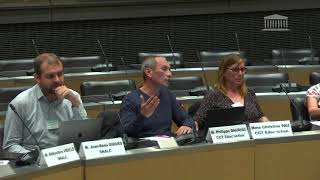 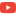 Audition de la CGT Éduc à la commission des affaires culturelles de 14/ 09/2022Prévisualiser la vidéo YouTube Audition de la CGT Éduc à la commission des affaires culturelles de l'ass. nationale le 14/ 09/2022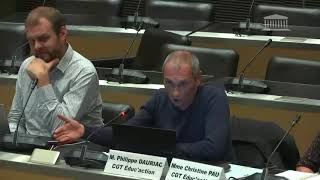 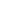 